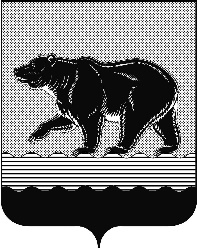 СЧЁТНАЯ ПАЛАТАГОРОДА НЕФТЕЮГАНСКА16 микрорайон, 23 дом, помещение 97, г. Нефтеюганск, 
Ханты-Мансийский автономный округ - Югра (Тюменская область), 628310  тел./факс (3463) 20-30-55, 20-30-63 E-mail: sp-ugansk@mail.ru www.admugansk.ru Заключение на проект изменений в муниципальную программу города Нефтеюганска «Дополнительные меры социальной поддержки отдельных категорий граждан города Нефтеюганска с 2016 по 2020 годы»Счётная палата города Нефтеюганска на основании статьи 157 Бюджетного кодекса Российской Федерации, Положения о Счётной палате города Нефтеюганска, рассмотрев проект изменений в муниципальную программу города Нефтеюганска «Дополнительные меры социальной поддержки отдельных категорий граждан города Нефтеюганска с 2016 по 2020 годы» (далее по тексту – проект изменений), сообщает следующее:1. При проведении экспертизы учитывалось наличие согласования проекта изменений:1.1. Правовым управлением администрации города Нефтеюганска на предмет правового обоснования мероприятий муниципальной программы в соответствии с компетенцией органов администрации – исполнителей программы;1.2. Отделом экономической политики, инвестиций, проектного управления и административной реформы департамента экономического развития администрации города Нефтеюганска на предмет соответствия требованиям, предъявляемым к содержанию муниципальной программы, соответствия целей и задач, показателей результатов реализации муниципальной программы, основным направлениям социально-экономического развития города Нефтеюганска, отражённым в стратегии социально-экономического развития города и иных документах стратегического характера;1.3. Департаментом финансов администрации города Нефтеюганска на предмет соответствия проекта изменений бюджетному законодательству Российской Федерации и возможности финансового обеспечения её реализации из бюджета города.2. Представленный проект изменений соответствует Порядку принятия решений о разработке муниципальных программ города Нефтеюганска, их формирования и реализации, утверждённому постановлением администрации города Нефтеюганска от 22.08.2013 № 80-нп. 3. Проектом изменений планируется:	3.1. В паспорте муниципальной программы:	3.1.1. Уменьшить общий объём финансирования за счёт средств бюджета автономного округа на 1 891,000 тыс. рублей;	3.1.2. Строки паспорта муниципальной программы изложить в новой редакции: 	- «Наименование муниципальной программы»;	- «Цель муниципальной программы»;	- «Задачи муниципальной программы»;	- «Целевые показатели муниципальной программы». 	3.2. В приложении 2 «Перечень программных мероприятий муниципальной программы» по мероприятию 2.1 «Повышение уровня благосостояния путем дополнительных гарантий и дополнительных мер социальной поддержки детей-сирот и детей, оставшихся без попечения родителей, лиц из их числа, а также граждан, принявших на воспитание детей, оставшихся без родительского попечения (1, 2, 3)» подпрограммы 
2 «Дополнительные гарантии детям-сиротам и детям, оставшимся без попечения родителей, лицам из числа детей-сирот и детей, оставшихся без попечения  родителей, усыновителям, приёмным родителям» ответственному исполнителю управлению опеки и попечительства администрации города Нефтеюганска уменьшить объём бюджетных ассигнований в 2017 году на сумму 1 891,000 тыс. рублей за счёт средств бюджета автономного округа на основании справки Департамента финансов Ханты-Мансийского автономного округа – Югры от 19.10.2017 № 500/10/133 об изменении показателей сводной бюджетной росписи расходов на 2017 год и на плановый период 2018 и 2019, 
в связи с:- уменьшением количества приёмных детей в семьях (достижение совершеннолетия) за счёт субвенции на предоставление дополнительных мер социальной поддержки детям-сиротам и детям, оставшимся без попечения родителей, лицам из числа детей-сирот и детей, оставшихся без попечения родителей, усыновителям, приёмным родителям в сумме 1 500,000 тыс. рублей;- отсутствием потребности по введению 0,3 ставки (средства на оплату труда и начисления на оплату труда), выделенные для проведения жилищного контроля за счёт субвенции на обеспечение дополнительных гарантий прав на жилое помещение детей-сирот и детей, оставшихся без попечения родителей, лиц из числа детей-сирот и детей, оставшихся без попечения родителей в сумме 391,000 тыс. рублей.  4. Проектом изменений планируется изменение целевого значения показателя в приложении 1 «Целевые показатели муниципальной программы»: - в 2017 году увеличение на 1 чел.;- в 2018 году увеличение на 2 чел.;- в 2019 году увеличение на 5 чел.;- в 2020 году увеличение на 5 чел.;- на момент окончания действия муниципальной программы увеличение на 5 чел.5. Финансовые показатели, содержащиеся в проекте изменений, соответствуют расчётам, предоставленным на экспертизу.	На основании вышеизложенного, по итогам проведения финансово-экономической экспертизы, предлагаем направить проект изменений на утверждение. Председатель							                    С.А. Гичкина            Исполнитель: инспектор инспекторского отдела № 1Счётной палаты города Нефтеюганска Миргалеева Юлия Николаевнател. 8 (3463) 20-30-54Исх.№ 573 от 12.12.2017